Worte von Maha Sambodhi Dharma Sangha Guru (22. Februar 2015) 22. Februar 2015   Keine Autorität in irgendeiner Welt hat das Recht gegen wahren Dharma zu richten. Zur richtigen Zeit werden Erwiderungen zu den Anfechtungen, dem Universum übergeben werden.Maitriya Mangalam  Übersetzt von: AWitt  http://maitriya.info/de/news/181/worte-von-maha-sambodhi-dharma-sangha-guru-22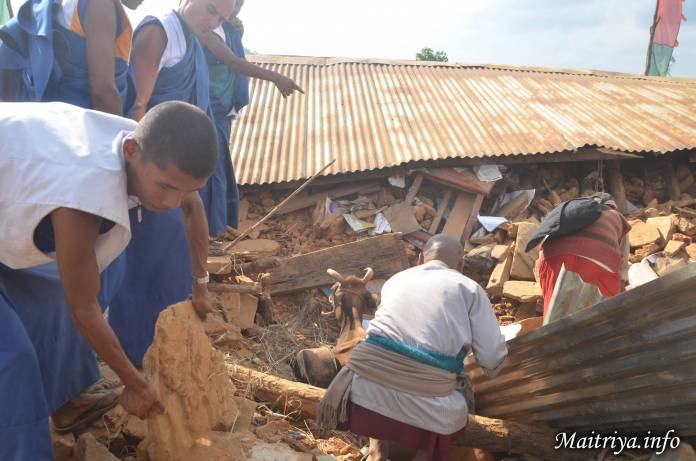 